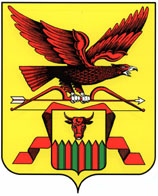 ПОСТАНОВЛЕНИЕадминистрации муниципального района«Читинский район»от « 08 » августа 2018 г.		   				 	         № 2004Об утверждении схемы размещения нестационарных торговых объектов на территории муниципального района «Читинский район»Руководствуясь пунктом 3 статьи 10 Федерального закона от 28 декабря 2009 года № 381–ФЗ «Об основах государственного регулирования торговой деятельности в Российской Федерации», приказом Министерства экономического развития Забайкальского края от 22 сентября 2010 года № 115–од, в соответствии со статьей 25 Устава муниципального района «Читинский район» администрация муниципального района «Читинский район»постановляет:Утвердить схему размещения нестационарных торговых объектов на территории муниципального района «Читинский район» (прилагается).Признать утратившим силу постановление от 17 января 2017 года № 38 «Об утверждении схемы размещения нестационарных торговых объектов на территории муниципального района «Читинский район» (в редакции постановлений администрации муниципального района «Читинский район» от 08 февраля 2017 года № 286, от 25 апреля 2017 года № 873, от 22 ноября 2017 года № 2886).Настоящее постановление опубликовать на официальном сайте муниципального района «Читинский район» http://читинск.забайкальскийкрай.рф в информационно-телекоммуникационной сети «Интернет».И.о. руководителя администрации                                                   В.А. Котов